О внесении изменения в постановление Администрациигорода Когалыма от 11.10.2013 №2900В соответствии с Федеральным законом от 06.10.2003 №131-ФЗ «Об общих принципах организации местного самоуправления в Российской Федерации», постановлением Правительства Ханты-Мансийского автономного округа - Югры от 31.10.2021 №437-п «О государственной программе Ханты-Мансийского автономного округа - Югры «Развитие агропромышленного комплекса», Уставом города Когалыма, решение Думы города Когалыма от 22.06.2022 №124-ГД «О внесении изменений в решение Думы города Когалыма от 15.12.2021 №43-ГД, Уставом города Когалыма, постановлением Администрации города Когалыма от 28.10.2021 №2193 «О порядке разработки и реализации муниципальных программ города Когалыма», приказом комитета финансов Администрации города Когалыма от 12 августа 2022 года №78-О «О внесении изменений в сводную бюджетную роспись и лимиты бюджетных обязательств бюджета города Когалыма на 2022 год и на плановый период 2023 и 2024 годов», в связи с изменениями плановых ассигнований:1. В приложение к постановлению Администрации города Когалыма от 11.10.2013 №2900 «Об утверждении муниципальной программы «Развитие агропромышленного комплекса и рынков сельскохозяйственной продукции, сырья и продовольствия в городе Когалыме» (далее - Программа) внести следующие изменения:1.1. Строку «Параметры финансового обеспечения муниципальной программы» паспорта Программы изложить в следующей редакции: 1.2. Таблицу 1 Программы изложить в редакции согласно приложению 1 к настоящему постановлению;1.3. Таблицу 2 Программы изложить в редакции согласно приложению 2 к настоящему постановлению;1.4. Таблицу 6 Программы изложить в редакции согласно приложению 3 к настоящему постановлениюУправлению инвестиционной деятельности и развития предпринимательства Администрации города Когалыма (В.И.Феоктистов) направить в юридическое управление Администрации города Когалыма текст постановления и приложения к нему, его реквизиты, сведения об источнике официального опубликования в порядке и сроки, предусмотренные распоряжением Администрации города Когалыма от 19.06.2013 №149-р «О мерах по формированию регистра муниципальных нормативных правовых актов Ханты-Мансийского автономного округа – Югры» для дальнейшего направления в Управление государственной регистрации нормативных правовых актов Аппарата Губернатора Ханты-Мансийского автономного округа – Югры.Опубликовать настоящее постановление и приложения к нему в газете «Когалымский вестник» и разместить на официальном сайте Администрации города Когалыма в информационно-телекоммуникационной сети «Интернет» (www.admkogalym.ru). Контроль за выполнением постановления возложить на заместителя главы города Когалыма Т.И.Черных.Приложение 1 к постановлению Администрациигорода КогалымаТаблица 1Распределение финансовых ресурсов муниципальной программы (по годам)Приложение 2 к постановлению Администрациигорода КогалымаТаблица 2Перечень структурных элементов (основных мероприятий) муниципальной программыПриложение 3 к постановлению Администрациигорода КогалымаТаблица 6Показатели, характеризующие эффективность структурного элемента (основного мероприятия) муниципальной программы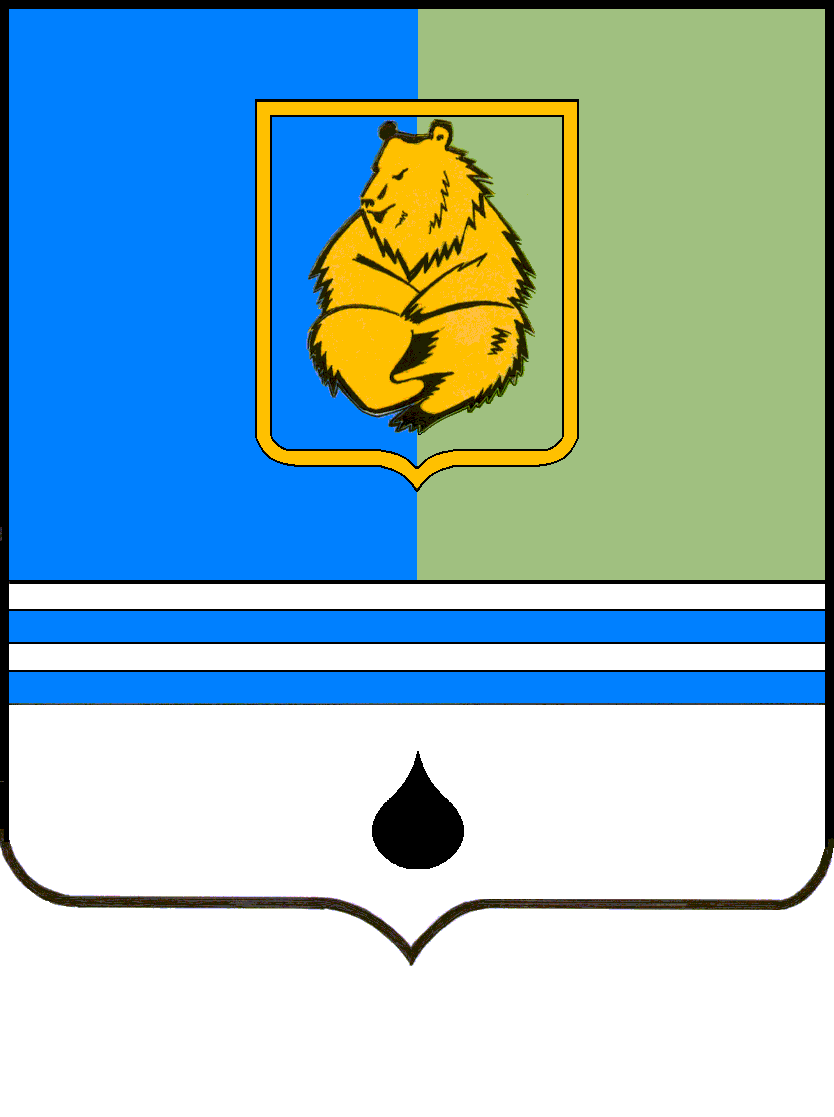 ПОСТАНОВЛЕНИЕАДМИНИСТРАЦИИ ГОРОДА КОГАЛЫМАХанты-Мансийского автономного округа - ЮгрыПОСТАНОВЛЕНИЕАДМИНИСТРАЦИИ ГОРОДА КОГАЛЫМАХанты-Мансийского автономного округа - ЮгрыПОСТАНОВЛЕНИЕАДМИНИСТРАЦИИ ГОРОДА КОГАЛЫМАХанты-Мансийского автономного округа - ЮгрыПОСТАНОВЛЕНИЕАДМИНИСТРАЦИИ ГОРОДА КОГАЛЫМАХанты-Мансийского автономного округа - Югрыот [Дата документа]от [Дата документа]№ [Номер документа]№ [Номер документа]«Параметры финансового обеспечения муниципальной программы Источники финансированияРасходы по годам (тыс. рублей)Расходы по годам (тыс. рублей)Расходы по годам (тыс. рублей)Расходы по годам (тыс. рублей)Расходы по годам (тыс. рублей)Расходы по годам (тыс. рублей)«Параметры финансового обеспечения муниципальной программы Источники финансированияВсего20222023202420252026«Параметры финансового обеспечения муниципальной программы всего26404,2716768,874324,64360,8950,00«Параметры финансового обеспечения муниципальной программы федеральный бюджет000000«Параметры финансового обеспечения муниципальной программы бюджет автономного округа6137,42480,41810,41846,600«Параметры финансового обеспечения муниципальной программы бюджет города Когалыма20266,8714288,472514,22514,2950,00«Параметры финансового обеспечения муниципальной программы иные источники финансирования0,00,00,00,00,00,0»от [Дата документа] № [Номер документа]Номер структурного элемента (основного мероприятия)Структурный элемент (основное мероприятие) муниципальной программы)Ответственный исполнитель/
соисполнитель, учреждение, организацияИсточники финансированияФинансовые затраты на реализацию, тыс.рублейФинансовые затраты на реализацию, тыс.рублейФинансовые затраты на реализацию, тыс.рублейФинансовые затраты на реализацию, тыс.рублейФинансовые затраты на реализацию, тыс.рублейФинансовые затраты на реализацию, тыс.рублейНомер структурного элемента (основного мероприятия)Структурный элемент (основное мероприятие) муниципальной программы)Ответственный исполнитель/
соисполнитель, учреждение, организацияИсточники финансированиявсегов том числев том числев том числев том числев том числеНомер структурного элемента (основного мероприятия)Структурный элемент (основное мероприятие) муниципальной программы)Ответственный исполнитель/
соисполнитель, учреждение, организацияИсточники финансированиявсего2022 г.2023 г.2024 г.2025 г.2026 г.12345678910Цель: Создание благоприятных условий для устойчивого развития сельского хозяйства и повышение конкурентоспособности сельскохозяйственной продукции, произведенной в городе Когалыме, обеспечение благополучной эпизоотической обстановки в городе КогалымеЦель: Создание благоприятных условий для устойчивого развития сельского хозяйства и повышение конкурентоспособности сельскохозяйственной продукции, произведенной в городе Когалыме, обеспечение благополучной эпизоотической обстановки в городе КогалымеЦель: Создание благоприятных условий для устойчивого развития сельского хозяйства и повышение конкурентоспособности сельскохозяйственной продукции, произведенной в городе Когалыме, обеспечение благополучной эпизоотической обстановки в городе КогалымеЦель: Создание благоприятных условий для устойчивого развития сельского хозяйства и повышение конкурентоспособности сельскохозяйственной продукции, произведенной в городе Когалыме, обеспечение благополучной эпизоотической обстановки в городе КогалымеЦель: Создание благоприятных условий для устойчивого развития сельского хозяйства и повышение конкурентоспособности сельскохозяйственной продукции, произведенной в городе Когалыме, обеспечение благополучной эпизоотической обстановки в городе КогалымеЦель: Создание благоприятных условий для устойчивого развития сельского хозяйства и повышение конкурентоспособности сельскохозяйственной продукции, произведенной в городе Когалыме, обеспечение благополучной эпизоотической обстановки в городе КогалымеЦель: Создание благоприятных условий для устойчивого развития сельского хозяйства и повышение конкурентоспособности сельскохозяйственной продукции, произведенной в городе Когалыме, обеспечение благополучной эпизоотической обстановки в городе КогалымеЦель: Создание благоприятных условий для устойчивого развития сельского хозяйства и повышение конкурентоспособности сельскохозяйственной продукции, произведенной в городе Когалыме, обеспечение благополучной эпизоотической обстановки в городе КогалымеЦель: Создание благоприятных условий для устойчивого развития сельского хозяйства и повышение конкурентоспособности сельскохозяйственной продукции, произведенной в городе Когалыме, обеспечение благополучной эпизоотической обстановки в городе КогалымеЦель: Создание благоприятных условий для устойчивого развития сельского хозяйства и повышение конкурентоспособности сельскохозяйственной продукции, произведенной в городе Когалыме, обеспечение благополучной эпизоотической обстановки в городе КогалымеЗадача № 1. Увеличение объемов производства и переработки основных видов сельскохозяйственной продукции, произведенной в городе КогалымеЗадача № 1. Увеличение объемов производства и переработки основных видов сельскохозяйственной продукции, произведенной в городе КогалымеЗадача № 1. Увеличение объемов производства и переработки основных видов сельскохозяйственной продукции, произведенной в городе КогалымеЗадача № 1. Увеличение объемов производства и переработки основных видов сельскохозяйственной продукции, произведенной в городе КогалымеЗадача № 1. Увеличение объемов производства и переработки основных видов сельскохозяйственной продукции, произведенной в городе КогалымеЗадача № 1. Увеличение объемов производства и переработки основных видов сельскохозяйственной продукции, произведенной в городе КогалымеЗадача № 1. Увеличение объемов производства и переработки основных видов сельскохозяйственной продукции, произведенной в городе КогалымеЗадача № 1. Увеличение объемов производства и переработки основных видов сельскохозяйственной продукции, произведенной в городе КогалымеЗадача № 1. Увеличение объемов производства и переработки основных видов сельскохозяйственной продукции, произведенной в городе КогалымеЗадача № 1. Увеличение объемов производства и переработки основных видов сельскохозяйственной продукции, произведенной в городе КогалымеПодпрограмма 1. «Развитие отрасли животноводства»Подпрограмма 1. «Развитие отрасли животноводства»Подпрограмма 1. «Развитие отрасли животноводства»Подпрограмма 1. «Развитие отрасли животноводства»Подпрограмма 1. «Развитие отрасли животноводства»Подпрограмма 1. «Развитие отрасли животноводства»Подпрограмма 1. «Развитие отрасли животноводства»Подпрограмма 1. «Развитие отрасли животноводства»Подпрограмма 1. «Развитие отрасли животноводства»Подпрограмма 1. «Развитие отрасли животноводства»Процессная частьПроцессная частьПроцессная частьПроцессная частьПроцессная частьПроцессная частьПроцессная частьПроцессная частьПроцессная частьПроцессная часть1.1Поддержка животноводства, переработки и реализации продукции животноводства» (I, 1,2, 3)УИДиРПвсего813,0786,213,413,40,00,01.1Поддержка животноводства, переработки и реализации продукции животноводства» (I, 1,2, 3)УИДиРПфедеральный бюджет0,00,00,00,00,00,01.1Поддержка животноводства, переработки и реализации продукции животноводства» (I, 1,2, 3)УИДиРПбюджет автономного округа813,0786,213,413,40,00,01.1Поддержка животноводства, переработки и реализации продукции животноводства» (I, 1,2, 3)УИДиРПбюджет города Когалыма0,00,00,00,00,00,01.1Поддержка животноводства, переработки и реализации продукции животноводства» (I, 1,2, 3)УИДиРПиные источники финансирования0,00,00,00,00,00,01.2Поддержка развития сельскохозяйственного производства в виде предоставления субсидий в целях возмещения затрат, связанных с реализацией сельскохозяйственной продукции (в том числе в части расходов по аренде торговых мест) (I, 1,2, 3, 4, 5)УИДиРПвсего3800,0950,0950,0950,0950,00,01.2Поддержка развития сельскохозяйственного производства в виде предоставления субсидий в целях возмещения затрат, связанных с реализацией сельскохозяйственной продукции (в том числе в части расходов по аренде торговых мест) (I, 1,2, 3, 4, 5)УИДиРПфедеральный бюджет0,00,00,00,00,00,01.2Поддержка развития сельскохозяйственного производства в виде предоставления субсидий в целях возмещения затрат, связанных с реализацией сельскохозяйственной продукции (в том числе в части расходов по аренде торговых мест) (I, 1,2, 3, 4, 5)УИДиРПбюджет автономного округа0,00,00,00,00,00,01.2Поддержка развития сельскохозяйственного производства в виде предоставления субсидий в целях возмещения затрат, связанных с реализацией сельскохозяйственной продукции (в том числе в части расходов по аренде торговых мест) (I, 1,2, 3, 4, 5)УИДиРПбюджет города Когалыма3800,0950,0950,0950,0950,00,01.2Поддержка развития сельскохозяйственного производства в виде предоставления субсидий в целях возмещения затрат, связанных с реализацией сельскохозяйственной продукции (в том числе в части расходов по аренде торговых мест) (I, 1,2, 3, 4, 5)УИДиРПиные источники финансирования0,00,00,00,00,00,01.3Поддержка малых форм хозяйствования, создания и модернизации объектов агропромышленного комплекса, приобретения техники и оборудования (6)УИДиРПвсего2888,2902,9985,31000,00,00,01.3Поддержка малых форм хозяйствования, создания и модернизации объектов агропромышленного комплекса, приобретения техники и оборудования (6)УИДиРПфедеральный бюджет0,00,00,00,00,00,01.3Поддержка малых форм хозяйствования, создания и модернизации объектов агропромышленного комплекса, приобретения техники и оборудования (6)УИДиРПбюджет автономного округа2888,2902,9985,31000,00,00,01.3Поддержка малых форм хозяйствования, создания и модернизации объектов агропромышленного комплекса, приобретения техники и оборудования (6)УИДиРПбюджет города Когалыма0,00,00,00,00,00,01.3Поддержка малых форм хозяйствования, создания и модернизации объектов агропромышленного комплекса, приобретения техники и оборудования (6)УИДиРПиные источники финансирования0,00,00,00,00,00,0Итого по подпрограмме 1Итого по подпрограмме 1всего7501,22639,11948,71963,4950,00,0Итого по подпрограмме 1Итого по подпрограмме 1федеральный бюджет0,00,00,00,00,00,0Итого по подпрограмме 1Итого по подпрограмме 1бюджет автономного округа6712,71689,1998,71013,40,00,0Итого по подпрограмме 1Итого по подпрограмме 1бюджет города Когалыма3800,0950,0950,0950,0950,00,0Итого по подпрограмме 1Итого по подпрограмме 1иные источники финансирования0,00,00,00,00,00,0в том числе:в том числе:в том числе:в том числе:в том числе:в том числе:в том числе:в том числе:в том числе:в том числе:Процессная часть подпрограммы 1Процессная часть подпрограммы 1всего7501,22639,11948,71963,4950,00,0Процессная часть подпрограммы 1Процессная часть подпрограммы 1федеральный бюджет0,00,00,00,00,00,0Процессная часть подпрограммы 1Процессная часть подпрограммы 1бюджет автономного округа6712,71689,1998,71013,40,00,0Процессная часть подпрограммы 1Процессная часть подпрограммы 1бюджет города Когалыма3800,0950,0950,0950,0950,00,0Процессная часть подпрограммы 1Процессная часть подпрограммы 1иные источники финансирования0,00,00,00,00,00,0Задача № 2. Обеспечение воспроизводства и увеличение продукции растениеводства и создание благоприятных условий для развития заготовки и переработки дикоросов.Задача № 2. Обеспечение воспроизводства и увеличение продукции растениеводства и создание благоприятных условий для развития заготовки и переработки дикоросов.Задача № 2. Обеспечение воспроизводства и увеличение продукции растениеводства и создание благоприятных условий для развития заготовки и переработки дикоросов.Задача № 2. Обеспечение воспроизводства и увеличение продукции растениеводства и создание благоприятных условий для развития заготовки и переработки дикоросов.Задача № 2. Обеспечение воспроизводства и увеличение продукции растениеводства и создание благоприятных условий для развития заготовки и переработки дикоросов.Задача № 2. Обеспечение воспроизводства и увеличение продукции растениеводства и создание благоприятных условий для развития заготовки и переработки дикоросов.Задача № 2. Обеспечение воспроизводства и увеличение продукции растениеводства и создание благоприятных условий для развития заготовки и переработки дикоросов.Задача № 2. Обеспечение воспроизводства и увеличение продукции растениеводства и создание благоприятных условий для развития заготовки и переработки дикоросов.Задача № 2. Обеспечение воспроизводства и увеличение продукции растениеводства и создание благоприятных условий для развития заготовки и переработки дикоросов.Задача № 2. Обеспечение воспроизводства и увеличение продукции растениеводства и создание благоприятных условий для развития заготовки и переработки дикоросов.Подпрограмма 2. «Развитие отрасли растениеводства».Подпрограмма 2. «Развитие отрасли растениеводства».Подпрограмма 2. «Развитие отрасли растениеводства».Подпрограмма 2. «Развитие отрасли растениеводства».Подпрограмма 2. «Развитие отрасли растениеводства».Подпрограмма 2. «Развитие отрасли растениеводства».Подпрограмма 2. «Развитие отрасли растениеводства».Подпрограмма 2. «Развитие отрасли растениеводства».Подпрограмма 2. «Развитие отрасли растениеводства».Подпрограмма 2. «Развитие отрасли растениеводства».Процессная частьПроцессная частьПроцессная частьПроцессная частьПроцессная частьПроцессная частьПроцессная частьПроцессная частьПроцессная частьПроцессная часть2.1Поддержка растениеводства, переработки и реализации продукции растениеводства (I,4)УИДиРПвсего0,00,00,00,00,00,02.1Поддержка растениеводства, переработки и реализации продукции растениеводства (I,4)УИДиРПфедеральный бюджет0,00,00,00,00,00,02.1Поддержка растениеводства, переработки и реализации продукции растениеводства (I,4)УИДиРПбюджет автономного округа0,00,00,00,00,00,02.1Поддержка растениеводства, переработки и реализации продукции растениеводства (I,4)УИДиРПбюджет города Когалыма0,00,00,00,00,00,02.1Поддержка растениеводства, переработки и реализации продукции растениеводства (I,4)УИДиРПиные источники финансирования0,00,00,00,00,00,0Итого по подпрограмме 2Итого по подпрограмме 2всего0,00,00,00,00,00,0Итого по подпрограмме 2Итого по подпрограмме 2федеральный бюджет0,00,00,00,00,00,0Итого по подпрограмме 2Итого по подпрограмме 2бюджет автономного округа0,00,00,00,00,00,0Итого по подпрограмме 2Итого по подпрограмме 2бюджет города Когалыма0,00,00,00,00,00,0Итого по подпрограмме 2Итого по подпрограмме 2иные источники финансирования0,00,00,00,00,00,0в том числе:в том числе:в том числе:в том числе:в том числе:в том числе:в том числе:в том числе:в том числе:в том числе:Процессная часть подпрограммы 2Процессная часть подпрограммы 2всего0,00,00,00,00,00,0Процессная часть подпрограммы 2Процессная часть подпрограммы 2федеральный бюджет0,00,00,00,00,00,0Процессная часть подпрограммы 2Процессная часть подпрограммы 2бюджет автономного округа0,00,00,00,00,00,0Процессная часть подпрограммы 2Процессная часть подпрограммы 2бюджет города Когалыма0,00,00,00,00,00,0Процессная часть подпрограммы 2Процессная часть подпрограммы 2иные источники финансирования0,00,00,00,00,00,0Задача № 2. Обеспечение воспроизводства и увеличение продукции растениеводства и создание благоприятных условий для развития заготовки и переработки дикоросов.Задача № 2. Обеспечение воспроизводства и увеличение продукции растениеводства и создание благоприятных условий для развития заготовки и переработки дикоросов.Задача № 2. Обеспечение воспроизводства и увеличение продукции растениеводства и создание благоприятных условий для развития заготовки и переработки дикоросов.Задача № 2. Обеспечение воспроизводства и увеличение продукции растениеводства и создание благоприятных условий для развития заготовки и переработки дикоросов.Задача № 2. Обеспечение воспроизводства и увеличение продукции растениеводства и создание благоприятных условий для развития заготовки и переработки дикоросов.Задача № 2. Обеспечение воспроизводства и увеличение продукции растениеводства и создание благоприятных условий для развития заготовки и переработки дикоросов.Задача № 2. Обеспечение воспроизводства и увеличение продукции растениеводства и создание благоприятных условий для развития заготовки и переработки дикоросов.Задача № 2. Обеспечение воспроизводства и увеличение продукции растениеводства и создание благоприятных условий для развития заготовки и переработки дикоросов.Задача № 2. Обеспечение воспроизводства и увеличение продукции растениеводства и создание благоприятных условий для развития заготовки и переработки дикоросов.Задача № 2. Обеспечение воспроизводства и увеличение продукции растениеводства и создание благоприятных условий для развития заготовки и переработки дикоросов.Подпрограмма 3. «Поддержка развития системы заготовки и переработки дикоросов, стимулирование развития агропромышленного комплекса»Подпрограмма 3. «Поддержка развития системы заготовки и переработки дикоросов, стимулирование развития агропромышленного комплекса»Подпрограмма 3. «Поддержка развития системы заготовки и переработки дикоросов, стимулирование развития агропромышленного комплекса»Подпрограмма 3. «Поддержка развития системы заготовки и переработки дикоросов, стимулирование развития агропромышленного комплекса»Подпрограмма 3. «Поддержка развития системы заготовки и переработки дикоросов, стимулирование развития агропромышленного комплекса»Подпрограмма 3. «Поддержка развития системы заготовки и переработки дикоросов, стимулирование развития агропромышленного комплекса»Подпрограмма 3. «Поддержка развития системы заготовки и переработки дикоросов, стимулирование развития агропромышленного комплекса»Подпрограмма 3. «Поддержка развития системы заготовки и переработки дикоросов, стимулирование развития агропромышленного комплекса»Подпрограмма 3. «Поддержка развития системы заготовки и переработки дикоросов, стимулирование развития агропромышленного комплекса»Подпрограмма 3. «Поддержка развития системы заготовки и переработки дикоросов, стимулирование развития агропромышленного комплекса»Процессная частьПроцессная частьПроцессная частьПроцессная частьПроцессная частьПроцессная частьПроцессная частьПроцессная частьПроцессная частьПроцессная часть3.1Поддержка развития системы заготовки и переработки дикоросов, стимулирование развития агропромышленного комплекса» (I, 6)УИДиРПвсего0,00,00,00,00,00,03.1Поддержка развития системы заготовки и переработки дикоросов, стимулирование развития агропромышленного комплекса» (I, 6)УИДиРПфедеральный бюджет0,00,00,00,00,00,03.1Поддержка развития системы заготовки и переработки дикоросов, стимулирование развития агропромышленного комплекса» (I, 6)УИДиРПбюджет автономного округа0,00,00,00,00,00,03.1Поддержка развития системы заготовки и переработки дикоросов, стимулирование развития агропромышленного комплекса» (I, 6)УИДиРПбюджет города Когалыма0,00,00,00,00,00,03.1Поддержка развития системы заготовки и переработки дикоросов, стимулирование развития агропромышленного комплекса» (I, 6)УИДиРПиные источники финансирования0,00,00,00,00,00,0Итого по подпрограмме 3Итого по подпрограмме 3всего00,00,00,00,00,0Итого по подпрограмме 3Итого по подпрограмме 3федеральный бюджет00,00,00,00,00,0Итого по подпрограмме 3Итого по подпрограмме 3бюджет автономного округа00,00,00,00,00,0Итого по подпрограмме 3Итого по подпрограмме 3бюджет города Когалыма0,00,00,00,00,00,0Итого по подпрограмме 3Итого по подпрограмме 3иные источники финансирования0,00,00,00,00,00,0в том числе:в том числе:в том числе:в том числе:в том числе:в том числе:в том числе:в том числе:в том числе:в том числе:Процессная часть подпрограммы 3Процессная часть подпрограммы 3всего0,00,00,00,00,00,0Процессная часть подпрограммы 3Процессная часть подпрограммы 3федеральный бюджет0,00,00,00,00,00,0Процессная часть подпрограммы 3Процессная часть подпрограммы 3бюджет автономного округа0,00,00,00,00,00,0Процессная часть подпрограммы 3Процессная часть подпрограммы 3бюджет города Когалыма0,00,00,00,00,00,0Процессная часть подпрограммы 3Процессная часть подпрограммы 3иные источники финансирования0,00,00,00,00,00,0Задача № 3. Обеспечение стабильной благополучной эпизоотической обстановки в городе Когалыме, включая защиту населения от болезней, общих для человека и животных.Задача № 3. Обеспечение стабильной благополучной эпизоотической обстановки в городе Когалыме, включая защиту населения от болезней, общих для человека и животных.Задача № 3. Обеспечение стабильной благополучной эпизоотической обстановки в городе Когалыме, включая защиту населения от болезней, общих для человека и животных.Задача № 3. Обеспечение стабильной благополучной эпизоотической обстановки в городе Когалыме, включая защиту населения от болезней, общих для человека и животных.Задача № 3. Обеспечение стабильной благополучной эпизоотической обстановки в городе Когалыме, включая защиту населения от болезней, общих для человека и животных.Задача № 3. Обеспечение стабильной благополучной эпизоотической обстановки в городе Когалыме, включая защиту населения от болезней, общих для человека и животных.Задача № 3. Обеспечение стабильной благополучной эпизоотической обстановки в городе Когалыме, включая защиту населения от болезней, общих для человека и животных.Задача № 3. Обеспечение стабильной благополучной эпизоотической обстановки в городе Когалыме, включая защиту населения от болезней, общих для человека и животных.Задача № 3. Обеспечение стабильной благополучной эпизоотической обстановки в городе Когалыме, включая защиту населения от болезней, общих для человека и животных.Задача № 3. Обеспечение стабильной благополучной эпизоотической обстановки в городе Когалыме, включая защиту населения от болезней, общих для человека и животных.Подпрограмма 4. «Обеспечение стабильной благополучной эпизоотической обстановки в городе Когалыме и защита населения от болезней, общих для человека и животных».Подпрограмма 4. «Обеспечение стабильной благополучной эпизоотической обстановки в городе Когалыме и защита населения от болезней, общих для человека и животных».Подпрограмма 4. «Обеспечение стабильной благополучной эпизоотической обстановки в городе Когалыме и защита населения от болезней, общих для человека и животных».Подпрограмма 4. «Обеспечение стабильной благополучной эпизоотической обстановки в городе Когалыме и защита населения от болезней, общих для человека и животных».Подпрограмма 4. «Обеспечение стабильной благополучной эпизоотической обстановки в городе Когалыме и защита населения от болезней, общих для человека и животных».Подпрограмма 4. «Обеспечение стабильной благополучной эпизоотической обстановки в городе Когалыме и защита населения от болезней, общих для человека и животных».Подпрограмма 4. «Обеспечение стабильной благополучной эпизоотической обстановки в городе Когалыме и защита населения от болезней, общих для человека и животных».Подпрограмма 4. «Обеспечение стабильной благополучной эпизоотической обстановки в городе Когалыме и защита населения от болезней, общих для человека и животных».Подпрограмма 4. «Обеспечение стабильной благополучной эпизоотической обстановки в городе Когалыме и защита населения от болезней, общих для человека и животных».Подпрограмма 4. «Обеспечение стабильной благополучной эпизоотической обстановки в городе Когалыме и защита населения от болезней, общих для человека и животных».Процессная частьПроцессная частьПроцессная частьПроцессная частьПроцессная частьПроцессная частьПроцессная частьПроцессная частьПроцессная частьПроцессная часть4.1Проведение противоэпизоотических мероприятий, направленных на предупреждение и ликвидацию болезней, общих для человека и животных (7)МКУ «УЖКХ г. Когалыма»всего8 899,94 126,62 375,92 397,40,00,04.1Проведение противоэпизоотических мероприятий, направленных на предупреждение и ликвидацию болезней, общих для человека и животных (7)МКУ «УЖКХ г. Когалыма»федеральный бюджет0,00,00,00,00,00,04.1Проведение противоэпизоотических мероприятий, направленных на предупреждение и ликвидацию болезней, общих для человека и животных (7)МКУ «УЖКХ г. Когалыма»бюджет автономного округа2 436,2791,3811,7833,20,00,04.1Проведение противоэпизоотических мероприятий, направленных на предупреждение и ликвидацию болезней, общих для человека и животных (7)МКУ «УЖКХ г. Когалыма»бюджет города Когалыма4 706,93 335,31 564,21 564,20,00,04.1Проведение противоэпизоотических мероприятий, направленных на предупреждение и ликвидацию болезней, общих для человека и животных (7)МКУ «УЖКХ г. Когалыма»иные источники финансирования0,00,00,00,00,00,04.2 Создание приюта для животных на территории города Когалыма (8)МКУ «УЖКХ г. Когалыма»всего10003,1710003,170,00,00,00,04.2 Создание приюта для животных на территории города Когалыма (8)МКУ «УЖКХ г. Когалыма»федеральный бюджет0,00,00,00,00,00,04.2 Создание приюта для животных на территории города Когалыма (8)МКУ «УЖКХ г. Когалыма»бюджет автономного округа0,00,00,00,00,00,04.2 Создание приюта для животных на территории города Когалыма (8)МКУ «УЖКХ г. Когалыма»бюджет города Когалыма10003,1710003,170,00,00,00,04.2 Создание приюта для животных на территории города Когалыма (8)МКУ «УЖКХ г. Когалыма»иные источники финансирования0,00,00,00,00,00,0Итого по подпрограмме 4Итого по подпрограмме 4всего18903,0714129,772 375,92 397,40,00,0Итого по подпрограмме 4Итого по подпрограмме 4федеральный бюджет0,00,00,00,00,00,0Итого по подпрограмме 4Итого по подпрограмме 4бюджет автономного округа2 436,2791,3811,7833,20,00,0Итого по подпрограмме 4Итого по подпрограмме 4бюджет города Когалыма16466,8713338,471 564,21 564,20,00,0Итого по подпрограмме 4Итого по подпрограмме 4иные источники финансирования0,00,00,00,00,00,0в том числе:в том числе:в том числе:в том числе:в том числе:в том числе:в том числе:в том числе:в том числе:в том числе:Процессная часть подпрограммы 4Процессная часть подпрограммы 4всего18903,0714129,772 375,92 397,40,00,0Процессная часть подпрограммы 4Процессная часть подпрограммы 4федеральный бюджет0,00,00,00,00,00,0Процессная часть подпрограммы 4Процессная часть подпрограммы 4бюджет автономного округа2 436,2791,3811,7833,20,00,0Процессная часть подпрограммы 4Процессная часть подпрограммы 4бюджет города Когалыма16466,8713338,471 564,21 564,20,00,0Процессная часть подпрограммы 4Процессная часть подпрограммы 4иные источники финансировани0,00,00,00,00,00,0Процессная часть в целом по муниципальной программеПроцессная часть в целом по муниципальной программевсего26404,2716768,874324,64360,8950,00,0Процессная часть в целом по муниципальной программеПроцессная часть в целом по муниципальной программефедеральный бюджет000000,0Процессная часть в целом по муниципальной программеПроцессная часть в целом по муниципальной программебюджет автономного округа6137,42480,41810,41846,600,0Процессная часть в целом по муниципальной программеПроцессная часть в целом по муниципальной программебюджет города Когалыма20266,8714288,472514,22514,2950,00,0Процессная часть в целом по муниципальной программеПроцессная часть в целом по муниципальной программеиные источники финансирования0,00,00,00,00,00,0Всего по муниципальной программе:Всего по муниципальной программе:всего26404,2716768,874324,64360,8950,00Всего по муниципальной программе:Всего по муниципальной программе:федеральный бюджет000000Всего по муниципальной программе:Всего по муниципальной программе:бюджет автономного округа6137,42480,41810,41846,600Всего по муниципальной программе:Всего по муниципальной программе:бюджет города Когалыма20266,8714288,472514,22514,2950,00Всего по муниципальной программе:Всего по муниципальной программе:иные источники финансирования0,00,00,00,00,00в том числе:в том числе:в том числе:в том числе:в том числе:в том числе:в том числе:в том числе:в том числе:в том числе:Инвестиции в объекты муниципальной собственностиИнвестиции в объекты муниципальной собственностивсегоИнвестиции в объекты муниципальной собственностиИнвестиции в объекты муниципальной собственностифедеральный бюджетИнвестиции в объекты муниципальной собственностиИнвестиции в объекты муниципальной собственностибюджет автономного округаИнвестиции в объекты муниципальной собственностиИнвестиции в объекты муниципальной собственностибюджет города КогалымаИнвестиции в объекты муниципальной собственностиИнвестиции в объекты муниципальной собственностииные источники финансированияПрочие расходыПрочие расходывсегоПрочие расходыПрочие расходыфедеральный бюджетПрочие расходыПрочие расходыбюджет автономного округаПрочие расходыПрочие расходыбюджет города КогалымаПрочие расходыПрочие расходыиные источники финансированияв том числе:в том числе:в том числе:в том числе:в том числе:в том числе:в том числе:в том числе:в том числе:в том числе:Ответственный исполнитель:
 УИДиРПОтветственный исполнитель:
 УИДиРПвсего7501,22639,11948,71963,4950,00,0Ответственный исполнитель:
 УИДиРПОтветственный исполнитель:
 УИДиРПфедеральный бюджет000000,0Ответственный исполнитель:
 УИДиРПОтветственный исполнитель:
 УИДиРПбюджет автономного округа3701,21689,1998,71013,400,0Ответственный исполнитель:
 УИДиРПОтветственный исполнитель:
 УИДиРПбюджет города Когалыма3800950950950950,00,0Ответственный исполнитель:
 УИДиРПОтветственный исполнитель:
 УИДиРПиные источники финансирования0,00,00,00,00,00,0Соисполнитель:
МКУ «УЖКХ г. Когалыма»Соисполнитель:
МКУ «УЖКХ г. Когалыма»всего18903,0714129,772375,92397,40,00,0Соисполнитель:
МКУ «УЖКХ г. Когалыма»Соисполнитель:
МКУ «УЖКХ г. Когалыма»федеральный бюджет0,00,00,00,00,00,0Соисполнитель:
МКУ «УЖКХ г. Когалыма»Соисполнитель:
МКУ «УЖКХ г. Когалыма»бюджет автономного округа2436,2791,3811,7833,20,00,0Соисполнитель:
МКУ «УЖКХ г. Когалыма»Соисполнитель:
МКУ «УЖКХ г. Когалыма»бюджет города Когалыма16466,8713338,471564,21564,20,00,0Соисполнитель:
МКУ «УЖКХ г. Когалыма»Соисполнитель:
МКУ «УЖКХ г. Когалыма»иные источники финансирования0,00,00,00,00,00,0от [Дата документа] № [Номер документа]№ структурного элемента (основного мероприятия)Наименование структурного элемента (основного мероприятия)Направления расходов структурного элемента (основного мероприятия)Наименование порядка, номер приложения (при наличии)1234Цель: Создание благоприятных условий для устойчивого развития сельского хозяйства и повышение конкурентоспособности сельскохозяйственной продукции, произведенной в городе Когалыме, обеспечение благополучной эпизоотической обстановки в городе КогалымеЦель: Создание благоприятных условий для устойчивого развития сельского хозяйства и повышение конкурентоспособности сельскохозяйственной продукции, произведенной в городе Когалыме, обеспечение благополучной эпизоотической обстановки в городе КогалымеЦель: Создание благоприятных условий для устойчивого развития сельского хозяйства и повышение конкурентоспособности сельскохозяйственной продукции, произведенной в городе Когалыме, обеспечение благополучной эпизоотической обстановки в городе КогалымеЦель: Создание благоприятных условий для устойчивого развития сельского хозяйства и повышение конкурентоспособности сельскохозяйственной продукции, произведенной в городе Когалыме, обеспечение благополучной эпизоотической обстановки в городе КогалымеЗадача № 1. Увеличение объемов производства и переработки основных видов сельскохозяйственной продукции, произведенной в городе КогалымеЗадача № 1. Увеличение объемов производства и переработки основных видов сельскохозяйственной продукции, произведенной в городе КогалымеЗадача № 1. Увеличение объемов производства и переработки основных видов сельскохозяйственной продукции, произведенной в городе КогалымеЗадача № 1. Увеличение объемов производства и переработки основных видов сельскохозяйственной продукции, произведенной в городе КогалымеПодпрограмма 1. «Развитие отрасли животноводства»Подпрограмма 1. «Развитие отрасли животноводства»Подпрограмма 1. «Развитие отрасли животноводства»Подпрограмма 1. «Развитие отрасли животноводства»1.1.Поддержка животноводства, переработки и реализации продукции животноводства Возмещение затрат сельскохозяйственным товаропроизводителям за объемы реализованной продукции собственного производства.Субсидия предоставляется при осуществлении следующих видов деятельности:реализация продукции животноводства;содержание маточного поголовья сельскохозяйственных животных (за исключением личных подсобных хозяйств);содержание маточного поголовья животных в личных подсобных хозяйствах.Постановление Администрации города Когалыма от 15.03.2021 №500 «Об утверждении порядков предоставления субсидий на поддержку и развитие сельскохозяйственного производства и деятельности по заготовке и переработке дикоросов».Приложение 2. Порядок предоставления субсидий на поддержку и развитие животноводства.1.2.Поддержка развития сельскохозяйственного производства в виде предоставления субсидий в целях возмещения затрат, связанных с реализацией сельскохозяйственной продукции (в том числе в части расходов по аренде торговых мест) Возмещения затрат, связанных с реализацией сельскохозяйственной продукции в городе Когалыме в целях возмещения затрат, связанных с реализацией сельскохозяйственной продукции (в том числе в части расходов по аренде торговых мест).Постановление Администрации города Когалыма от 27.04.2021 № 890 «Об утверждении порядка предоставления муниципальной финансовой поддержки развития сельскохозяйственного производства в городе Когалыме»1.3.Поддержка малых форм хозяйствования, создания и модернизации объектов агропромышленного комплекса, приобретения техники и оборудованияВозмещение затрат по следующим направлениям:капитальное строительство сельскохозяйственных объектов, объектов перерабатывающих производств сельскохозяйственной продукции;модернизация сельскохозяйственных объектов капитального строительства и объектов перерабатывающих производств сельскохозяйственной продукции, в том числе внедрение энергосберегающих, ресурсосберегающих и передовых технологий;приобретение оборудования для перерабатывающих производств сельскохозяйственной продукции;строительство, модернизация, в том числе внедрение энергосберегающих, ресурсосберегающих и передовых технологий, объектов электроснабжения, водоснабжения, газоснабжения, обеспечивающих производство и (или) переработку сельскохозяйственной продукции;приобретение мобильных высокотехнологичных убойных пунктов с целью сбора эндокринно-ферментного и специального сырья при убое оленей (для оленеводческих организаций, занимающихся первичной переработкой мяса, иных продуктов убоя, побочного сырья (субпродуктов, крови, рогов, кожевенного и другого технического сырья) - для юридических лиц - оленеводческих организаций; приобретение сельскохозяйственной техники.Постановление Администрации города Когалыма от 15.03.2021 №500 «Об утверждении порядков предоставления субсидий на поддержку и развитие сельскохозяйственного производства и деятельности по заготовке и переработке дикоросов».Приложение 3. Порядок предоставления субсидии на поддержку и развитие малых форм хозяйствования.Задача № 2. Обеспечение воспроизводства и увеличение продукции растениеводства и создание благоприятных условий для развития заготовки, и переработки дикоросов.Задача № 2. Обеспечение воспроизводства и увеличение продукции растениеводства и создание благоприятных условий для развития заготовки, и переработки дикоросов.Задача № 2. Обеспечение воспроизводства и увеличение продукции растениеводства и создание благоприятных условий для развития заготовки, и переработки дикоросов.Задача № 2. Обеспечение воспроизводства и увеличение продукции растениеводства и создание благоприятных условий для развития заготовки, и переработки дикоросов.Подпрограмма 2. «Развитие отрасли растениеводства».Подпрограмма 2. «Развитие отрасли растениеводства».Подпрограмма 2. «Развитие отрасли растениеводства».Подпрограмма 2. «Развитие отрасли растениеводства».2.1.Поддержка растениеводства, переработки и реализации продукции растениеводства Возмещение затрат сельскохозяйственным товаропроизводителям за объемы реализованной продукции собственного производства.Субсидия предоставляется при осуществлении следующих видов деятельности: реализация продукции растениеводства в защищенном грунте собственного производства (за исключением личных подсобных хозяйств);реализация продукции растениеводства в открытом грунте собственного производства (за исключением личных подсобных хозяйств).Постановление Администрации города Когалыма от 15.03.2021 №500 «Об утверждении порядков предоставления субсидий на поддержку и развитие сельскохозяйственного производства и деятельности по заготовке и переработке дикоросов». Приложение 1. Порядок предоставления субсидий на поддержку и развитие растениеводства.Задача № 2. Обеспечение воспроизводства и увеличение продукции растениеводства и создание благоприятных условий для развития заготовки и переработки дикоросов.Задача № 2. Обеспечение воспроизводства и увеличение продукции растениеводства и создание благоприятных условий для развития заготовки и переработки дикоросов.Задача № 2. Обеспечение воспроизводства и увеличение продукции растениеводства и создание благоприятных условий для развития заготовки и переработки дикоросов.Задача № 2. Обеспечение воспроизводства и увеличение продукции растениеводства и создание благоприятных условий для развития заготовки и переработки дикоросов.Подпрограмма 3. «Поддержка развития системы заготовки и переработки дикоросов, стимулирование развития агропромышленного комплекса».Подпрограмма 3. «Поддержка развития системы заготовки и переработки дикоросов, стимулирование развития агропромышленного комплекса».Подпрограмма 3. «Поддержка развития системы заготовки и переработки дикоросов, стимулирование развития агропромышленного комплекса».Подпрограмма 3. «Поддержка развития системы заготовки и переработки дикоросов, стимулирование развития агропромышленного комплекса».3.1.Поддержка развития системы заготовки и переработки дикоросов, стимулирование развития агропромышленного комплексаВозмещение затрат при осуществлении следующих видов деятельности:заготовка продукции дикоросов;производство продукции глубокой переработки дикоросов, заготовленной на территории автономного округа;возведение (строительство), оснащение, страхование пунктов по приемке дикоросов, приобретение специализированной техники и оборудования для хранения, переработки и транспортировки дикоросов;организация презентаций продукции из дикоросов, участие в выставках, ярмарках, форумах.Постановление Администрации города Когалыма от 15.03.2021 №500 «Об утверждении порядков предоставления субсидий на поддержку и развитие сельскохозяйственного производства и деятельности по заготовке и переработке дикоросов».Приложение 4 «Порядок предоставления субсидий на поддержку и развитие системы заготовки и переработки дикоросов»Задача №3: Обеспечение стабильной благополучной эпизоотической обстановки в городе Когалыме, включая защиту населения от болезней, общих для человека и животныхЗадача №3: Обеспечение стабильной благополучной эпизоотической обстановки в городе Когалыме, включая защиту населения от болезней, общих для человека и животныхЗадача №3: Обеспечение стабильной благополучной эпизоотической обстановки в городе Когалыме, включая защиту населения от болезней, общих для человека и животныхЗадача №3: Обеспечение стабильной благополучной эпизоотической обстановки в городе Когалыме, включая защиту населения от болезней, общих для человека и животныхПодпрограмма 4. Обеспечение стабильной благополучной эпизоотической обстановки в городе Когалыме и защита населения от болезней, общих для человека и животныхПодпрограмма 4. Обеспечение стабильной благополучной эпизоотической обстановки в городе Когалыме и защита населения от болезней, общих для человека и животныхПодпрограмма 4. Обеспечение стабильной благополучной эпизоотической обстановки в городе Когалыме и защита населения от болезней, общих для человека и животныхПодпрограмма 4. Обеспечение стабильной благополучной эпизоотической обстановки в городе Когалыме и защита населения от болезней, общих для человека и животных4.1.Проведение противоэпизоотических мероприятий, направленных на предупреждение и ликвидацию болезней, общих для человека и животных Обеспечение осуществления отлова, транспортировки, учета, содержания, умерщвления, утилизации безнадзорных и бродячих животных, контроль за эпизоотической обстановкой и выполнение профилактических и противоэпизоотических мероприятий.Постановление Администрации города Когалыма от 06.08.2020 № 1397 «Об определении уполномоченного органа по осуществлению отдельного государственного полномочия Ханты-Мансийского автономного округа - Югры по организации мероприятий при осуществлении деятельности по обращению с животными без владельцев в городе Когалыме».4.2.Создание приюта для животных на территории города КогалымаСоздание приюта для животных на территории города Когалыма, соответствующего требованиям законодательства в области обращения с животными Порядок предоставления иных межбюджетных трансфертов из бюджета Ханты-Мансийского автономного округа - Югры бюджетам муниципальных образований Ханты-Мансийского автономного округа - Югры на создание приютов для животных (Приложение 19 к постановлению Правительства Ханты-Мансийского автономного округа - Югры от 30.12.2021 N 637-п)от [Дата документа] № [Номер документа]№показателяНаименование показателяБазовый показатель на начало реализации муниципальной программы Значение показателя по годамЗначение показателя по годамЗначение показателя по годамЗначение показателя по годамЗначение показателя по годамЗначение показателя на момент окончания действия муниципальной программы№показателяНаименование показателяБазовый показатель на начало реализации муниципальной программы 2022 год2023 год2024 год2025 год2026 годЗначение показателя на момент окончания действия муниципальной программы123456781.Производство молока крестьянскими (фермерскими) хозяйствами, индивидуальными предпринимателями, тонн11701711721731731731732.Производство мяса скота (в живом весе) крестьянскими (фермерскими) хозяйствами, индивидуальными предпринимателями, являющимися получателями мер финансовой поддержки, тонн16,216,516,616,716,816,816,83.Производство яиц в крестьянских (фермерских) хозяйствах, включая индивидуальных предпринимателей, тыс. штук-184,8186,0188,0190,0190,0190,04.Производство овощей защищенного грунта, тонн2--10111212125.Организация сбора и переработки дикоросов (грибов), тонн2-0,81,21,52,02,02,06.Количество приобретенной сельскохозяйственной техники и (или) оборудования, ед2-1111117.Количество животных без владельцев на территории города Когалыма, подлежащих отлову, голов2362202202202202202208.Количество приютов для животных, соответствующих требованиям законодательства в области обращения с животными 0100001